MEZOPOTAMIJA – ob reki Evfrat in Tigris1. Sumerske mestne države ali tempeljske države *-3500 - SumerciUr, Uruk, Babilon, Kištempeljske države v katerih so najvišje mesto imeli svečenikiuveljavil se je klinopis – slikovna pisava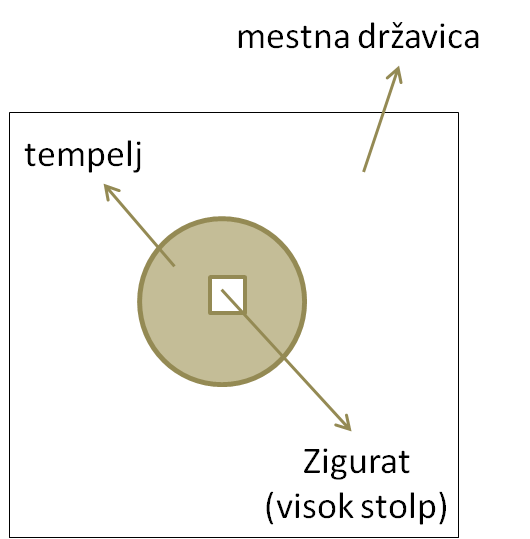 2. Babilonska država *-2800 - AmoritiKralj Hamurabi  - dal zapisati zakone > talionsko načelo > kar zakriviš, to se ti zgodi; v državi uspostavil red, pravila in meje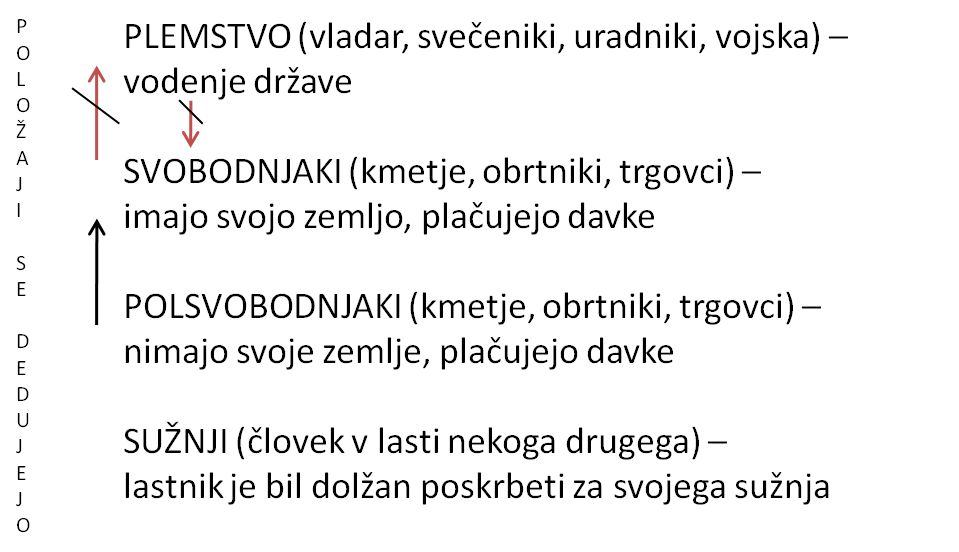 Vojska – notranji mir in red, širjenje države, uporabljali loke, puščice in nože3. Arkadska država *-2300 – semitska nomadska plemenaprestolnica: AkadVladar Sargon I., kralj kraljev, božji kralj – povečal ozemlje države (v sporu s sosednjimi državami) in podredil sumerske države4. Asirska država *-1300 – Heiti iz Male AzijeVladar Asurbanipal (ustvaril prvo knjižnico – Ninive)kruto vojaško usmerjanje, zatiranje pojarmanih ljudstev, nenehno širjenje5. Novi Babilon 6., 7. stoletje – današnji bližnji vzhod – semitsko pleme KaldejcevVladar Nebukadnezar I. – podredi Izrael, jude odpeljal v babilonsko suženjstvo6. Perzijska država *7. stoletjepodročje Irana (Ari-gosposka rasa)